Załącznik graficznydo Zarządzenia Nr 119/2023Burmistrza Sulejowaz dnia 26 maja 2023r.. 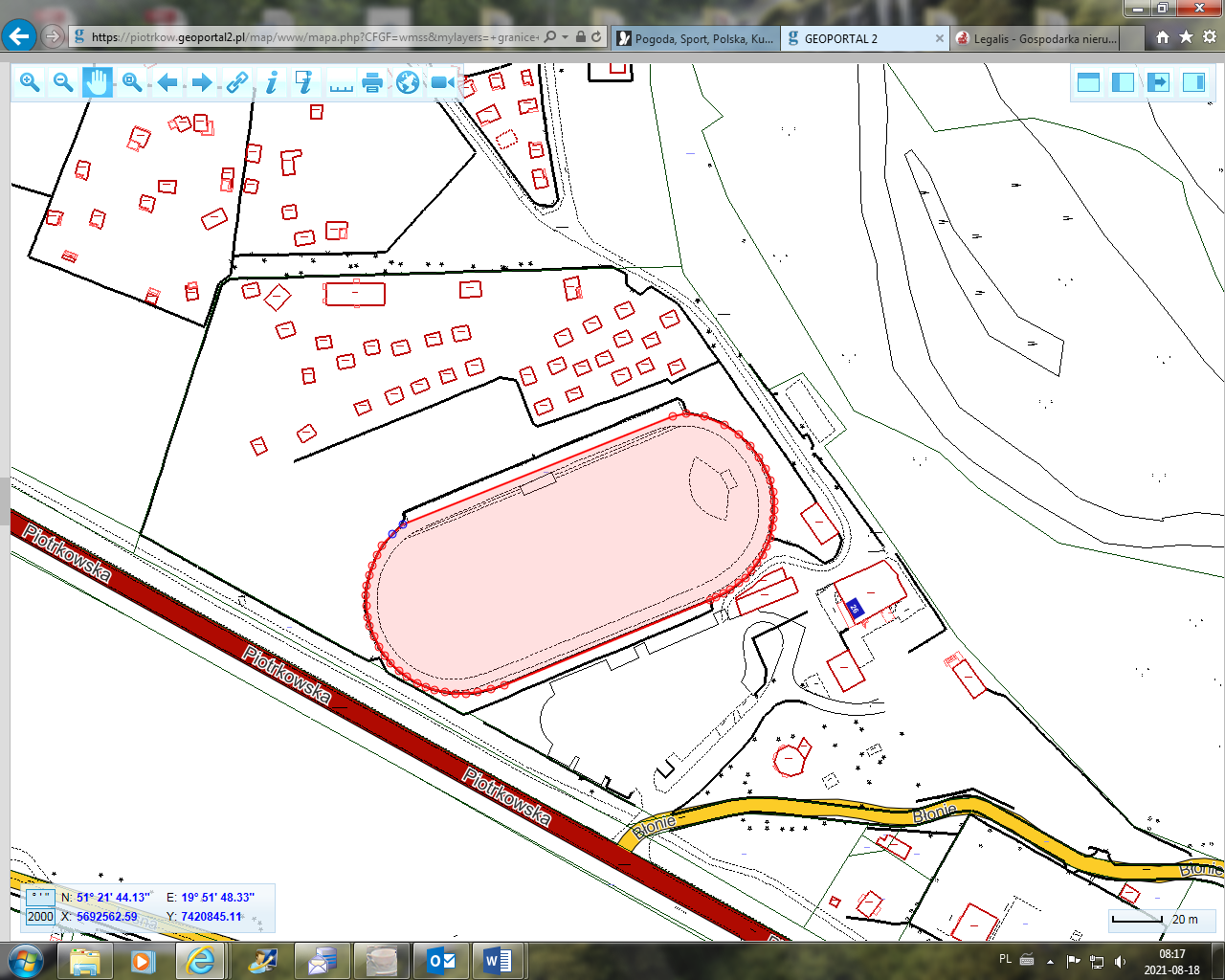 